Publicado en Donostia/San Sebastián el 15/12/2023 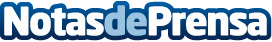 Policlínica Gipuzkoa, entre los mejores hospitales privados del EstadoUn informe ha evaluado los diferentes centros sanitarios públicos y privados de todo el Estado a través de casi 8.000 encuestasDatos de contacto:Policlínica Gipuzkoa ComunicaciónPoliclínica Gipuzkoa Comunicación609472934Nota de prensa publicada en: https://www.notasdeprensa.es/policlinica-gipuzkoa-entre-los-mejores Categorias: Nacional Medicina Sociedad País Vasco Bienestar Servicios médicos http://www.notasdeprensa.es